
Bewerbungsbogen für die Stelle als: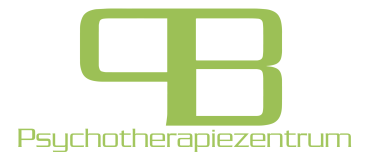 Name:Geburtsdatum:Gewünschter Standort Tulln/Wien:Stundenausmaß:Bitte geben Sie an, an welchen Tagen Sie von wann bis wann verfügbar sind:

Psychotherapiemethode:Zusatzausbildungen:Sprachen:Störungsbilder, mit denen Sie nicht arbeiten möchten:
Klienten, mit denen Sie arbeiten:Kinder (Alter von/bis)Jugendliche (Alter von /bis)ErwachsenePaareGruppen (maximale Gruppengröße:       Personen)Familien
Ihre Stärken:Ihre Schwächen:Warum möchten Sie bei uns arbeiten?
Warum sollten wir gerade Sie auswählen?



Bitte senden Sie den vollständig ausgefüllten Bewerbungsbogen, mit Bewerbungsschreiben und Lebenslauf inkl. Foto an:

Psychotherapiezentrum
Mag.pth. Bantsich Philipp 
Nibelungengasse 9
3430 Tulln
Telefon: +43 677 616 67 135
Mail: praxisp@bantsich.at
